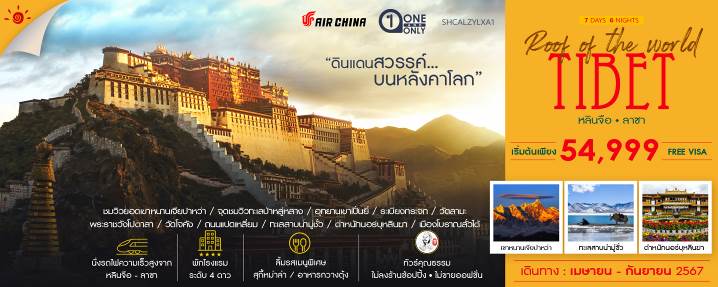 โปรแกรมการเดินทาง15.00 น.	 คณะพร้อมกันที่ ท่าอากาศยานสุวรรณภูมิ ณ อาคารผู้โดยสารขาออก (ระหว่างประเทศ) ชั้น 4 ประตู 9 บริเวณ ISLAND-U สายการบิน AIR CHINA (CA) โดยมีเจ้าหน้าที่จากทางบริษัทฯ คอยต้อนรับ และอำนวยความสะดวกแด่ท่านก่อนออกเดินทาง18.20 น.	เหินฟ้าสู่ เมืองเฉิงตู โดยสายการบิน AIR CHINA เที่ยวบินที่ CA472  		(บริการอาหารและเครื่องดื่มบนเครื่อง)22.40 น.   	เดินทางถึง สนามบินเทียนฟู่ นครเฉิงตู เมืองหลวงของมณฑลเสฉวนและมีประชากรหนาแน่นที่สุดของ ประเทศจีน หลังจากผ่านพิธีการตรวจคนเข้าเมืองแล้ว นำท่านเดินทางสู่ที่พัก  	 พักที่ TIANFU JIUDING INTERNATIONAL HOTEL หรือเทียบเท่า 5 ดาวท้องถิ่นเช้า		 รับประทานอาหารเช้า (BOX SET)07.40 น.	เหินฟ้าสู่ เมืองหลินจือ โดยสายการบิน AIR CHINA เที่ยวบินที่ CA2539 09.55 น.   	เดินทางถึง สนามบินหลินจือ หรือ “หลินจือตี้ชู” อีกหนึ่งจุดหมายปลายทางด้านการท่องเที่ยวที่มีชื่อเสียงของเขตปกครองตนเองทิเบต ดินแดนแห่งการกล่าวขานนามว่าเป็น “ราชบัลลังก์แห่งดวงอาทิตย์” ซึ่งตั้งอยู่ทางตะวันออกเฉียงใต้ของเขตปกครองตนเองทิเบต โดยตัวเมืองหลินจือนั้นตั้งอยู่ที่ระดับความสูงประมาณ 3000 เมตร เที่ยง         	 รับประทานอาหารกลางวันที่ภัตตาคาร  บ่าย 	นำท่าน ชมวิวยอดเขาหนานเจียปาหว่า หรือภาษาทิเบตแปลว่า หอกสูงเสียดฟ้าคราม มีความสูงจากระดับน้ำทะเล 7,782 เมตร โดย ยอดเขาหนานเจียปาหว่า ตั้งอยู่ในเมืองหลินจือ เขตปกครองตนเองทิเบต (ซีจ้าง) ทางตะวันตกเฉียงใต้ของจีน และเป็นส่วนหนึ่งของเทือกเขาหิมาลัย โดยตัวยอดเขามีลักษณะเฉพาะ เป็นรูปทรงสามเหลี่ยม ถูกปกคลุมด้วยหิมะ และรายล้อมด้วยมวลเมฆ หมอก ตลอดทั้งปี จนกลายเป็นอีกหนึ่งแหล่งท่องเที่ยวที่มีทิวทัศน์สวยอันซีนแห่งหนึ่งของโลกเลยก็ว่าได้ 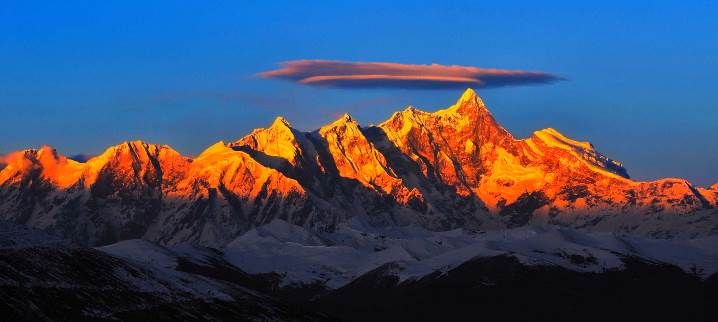 จากนั้นนำท่านเที่ยวชม จุดชมวิวทะเลป่าหลู่หลาง เป็นป่าในภูเขาเมฆและทะเลหมอก ภาษาทิเบต Lulang แปลว่า "หุบเขามังกรกษัตริย์" สถานที่ท่องเที่ยวทั้งหมดงดงามราวกับภาพวาด มีภูเขาหิมะอยู่รอบๆคอกไม้เขียวขจีในคูน้ํา และยังมีทุ่งหญ้าที่เรียบร้อยเหมือนการตัดแต่งด้วยมือ บ้านเรือนหลายหลังถูกสร้างขึ้นในป่าบนภูเขาที่ล้อมรอบด้วยน้ำและลำธารรอบๆคดเดคี้ยว และนับพันของดอกไม้ป่าค่ำ	   	 รับประทานอาหารค่ำที่ภัตตาคาร     	 พักที่ MINGZHU HOTEL หรือเทียบเท่า 4 ดาวเช้า		 รับประทานอาหารเช้า ณ ห้องอาหารโรงแรมนำท่านเดินทางสู่ อุทยานเขาเปิ่นยี่ ภูเขาศักดิ์สิทธิ์ตั้งอยู่ในพื้นที่กงโบ ทางตะวันออกเฉียงใต้ของปูตู เทศมณฑลหลินจือ ภูเขาลูกนี้เป็นหนึ่งในภูเขาศักดิ์สิทธิ์ ผู้ศรัทธาฝากความหวังทั้งหมดไว้เพื่อความสุขในโลกนี้ เพื่อขจัดอุปสรรคบาปและโรคภัยไข้เจ็บต่าง ๆ ในประวัติศาสตร์ของทิเบตได้รับการยอมรับว่าภูเขาศักดิ์สิทธิ์ Benri เป็นภูเขาศักดิ์สิทธิ์เพียงแห่งเดียวในโลกที่ได้รับพรเป็นการส่วนตัวจากพระพุทธเจ้า Dunba Xinrao เนื่องจากภูเขานี้เป็นภูเขาศักดิ์สิทธิ์อันยิ่งใหญ่ที่ได้รับพรจากพระพุทธเจ้าซิงเหราโอมิโว จึงยังคงมีคุณค่าและบูชาอยู่ การวนรอบภูเขาเบ็นริยังเป็นสถานที่ในอุดมคติสำหรับผู้ศรัทธาจำนวนมากทั่วโลก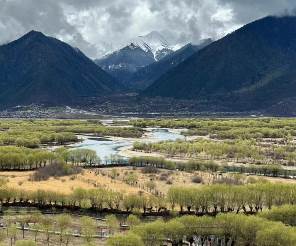 จากนั้นนำท่านชม ระเบียงกระจก ให้ท่านได้พิสูจน์ความกล้า พร้อมชมวิวทิวทัศน์ที่สวยงาม และนำท่านชม วัดลามะ หรือเรียกว่า วัดซังตัวไป่ แปลว่า "วัดภูเขาดอกบัวทองแดง" ในภาษาทิเบต ตั้งอยู่บนระเบียงที่สามทางฝั่งซ้ายของต้นน้ำตอนล่างของแม่น้ำ Niyang ในเมือง Bujiu อำเภอหลินจือ จะเป็นวัดพุทธแบบทิเบตที่ใหญ่ที่สุดและมีผลมากที่สุดในเขตหลินจือ สถานที่นี้เป็นวัดนิกายแดง อารามลามะลิน สร้างขึ้นในช่วงต้นศตวรรษที่ 20 โดยนิกาย Nyingmaเที่ยง         	 รับประทานอาหารกลางวันที่ภัตตาคาร  บ่าย 		นำท่านเดินทางสู่ สถานีรถไฟหลินจือ เพื่อโดยสาร รถไฟความเร็วสูง มุ่งหน้าสู่ เมืองลาซา (ใช้เวลาเดินทางประมาณ 3.30 ชั่วโมง)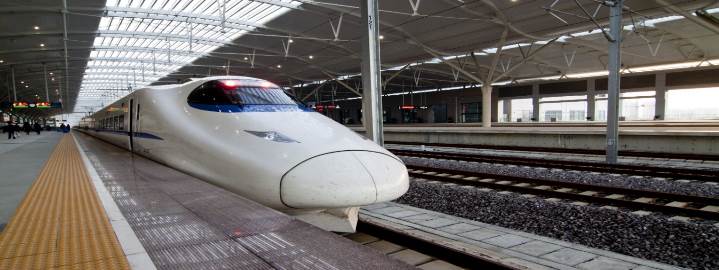 (ทั้งนี้อาจจะมีการเปลี่ยนแปลงขบวนรถไฟ) หมายเหตุ: เพื่อความรวดเร็วในการขึ้น - ลงรถไฟ กระเป๋าเดินทาง  และสัมภาระของแต่ละท่านจำเป็นต้องลากด้วยตนเอง จึงควรเลือกใช้กระเป๋าเดินทางแบบคันชักล้อลากที่มีขนาดไม่ใหญ่จนเกินไปค่ำ	   	 รับประทานอาหารค่ำที่ภัตตาคาร   พักที่ LHASA U-TSANG HOTEL หรือเทียบเท่า 4 ดาวเช้า		 รับประทานอาหารเช้า ณ ห้องอาหารโรงแรมนำท่านเดินทางสู่ พระราชวังโปตาลา เป็นสถานที่หนึ่งที่มีชื่อเสียงของโลก สร้างขึ้นในสมัยพุทธศตวรรษที่ 13 มีเนื้อที่ 120,000 ตารางเมตร ตั้งอยู่บนยอดเขาแดงเป็นอาคาร 13 ชั้น มีห้อง 1,000 ห้อง สูง 1,017 เมตร สร้างโดยกษัตริย์ซงเซินกัมโป ใน ค.ศ.7 สร้างขึ้นไว้สำหรับพระมเหสี 2 องค์ที่เป็นชาวจีนและชาวเนปาล ต่อมาใช้เป็นสถานศึกษาพระธรรมมีพระลามะเป็นผู้ปกครอง โดยแบ่งเป็น 3 ส่วน คือ สีขาว เขตสังฆวาส ใช้เป็นที่พำนักของสงฆ์ ส่วนสีแดง เป็นส่วนพุทธวาส ประกอบด้วยสถูปทองคำและของมีค่าต่างๆ ส่วนสุดท้ายคือ สีเหลือง เป็นตัวเชื่อมกลาง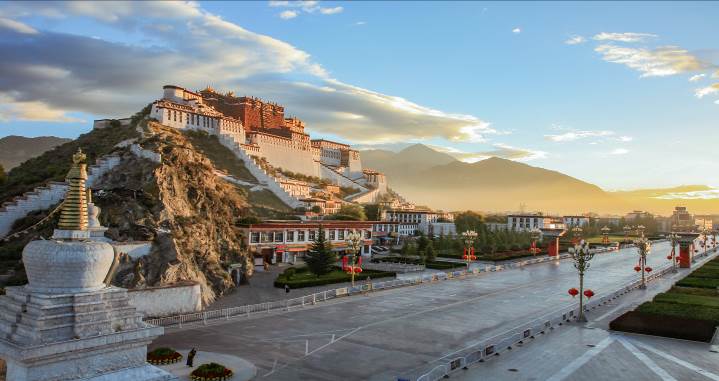 เที่ยง         	 รับประทานอาหารกลางวันที่ภัตตาคาร  บ่าย	นำท่านชม วัดโจคัง  ภาษาจีนเรียก วัดต้าเจ้าซื่อ เป็นวัดที่ถือว่าเป็นศูนย์รวมจิตใจ และศักดิ์สิทธิ์ที่สุดของชาวทิเบต สร้างในสมัยของกษัตริย์ซงจ้านกันปู้  เพื่อไว้เป็นที่ประดิษฐานของพระพุทธรูปที่มเหสี ศิลปะการก่อสร้างมีจุดเด่นตรงที่นำเอาศิลปะของ  4  ชาติ  มาผสมกันคือ  ทิเบต จีน เนปาล และอินเดีย จากนั้นนำท่านช้อปปิ้งสินค้าพื้นมืองนานาชนิดที่ ถนนแปดเหลี่ยม ที่ล้อมรอบวัดโจคัง ซึ่งจะมีสินค้าพื้นเมืองนานาชนิดและเป็นแหล่งช้อปปิ้งที่ใหญ่ที่สุดในนครลาซาค่ำ	   	 รับประทานอาหารค่ำที่ภัตตาคาร 	 	 พักที่ LHASA U-TSANG HOTEL หรือเทียบเท่า 4 ดาวเช้า		 รับประทานอาหารเช้า ณ ห้องอาหารโรงแรมนำท่านเดินทางสู่ ทะเลสาบน่ามู่ชั่ว ตั้งอยู่บนที่ราบสูงชิงไห่-ทิเบต มีความสูงเหนือระดับน้ำทะเล 4718 เมตร เป็นทะเลสาบน้ำเค็มใหญ่อันดับ 3 ของโลก และสูงที่สุดในโลก น่ามู่ชั่วเป็นภาษาทิเบต แปลว่าทะเลสาบบนสวรรค์ หรือทะเลสาบเซียนชาวทิเบตเชื่อมาแต่ไหนแต่ไรว่า การเดินวนภูเขาและทะเลสาบถือเป็นศาสนกิจอันศักดิ์สิทธิ์ สามารถขจัดบาปกรรมและเสริมบุญบารมี และถือเป็นการปฏิบัติตามหลักธรรมคำสอนของพระพุทธเจ้า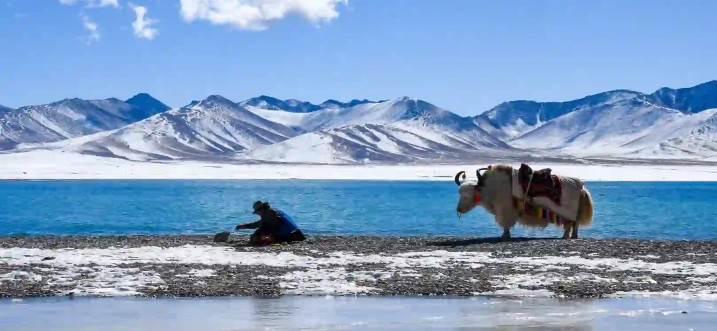 เที่ยง          	 	 รับประทานอาหารกลางวันที่ภัตตาคาร บ่าย	นำท่านเดินทางกลับสู่ เมืองลาซา (ใช้เวลาเดินทางประมาณ 4 ชั่วโมง) เมืองหลวงของเขตปกครองตนเองทิเบต   ดินแดนสวรรค์บนฟ้าที่เรียกขานกันว่า “หลังคาโลก” ตั้งอยู่สูงกว่าระดับน้ำทะเลถึง 3,650 เมตรค่ำ	 รับประทานอาหารค่ำที่ภัตตาคาร     	 	 พักที่ LHASA U-TSANG HOTEL หรือเทียบเท่า 4 ดาวเช้า		 รับประทานอาหารเช้า ณ ห้องอาหารโรงแรมนำท่านชม  ตำหนักนอร์บุหลิงฆา  ซึ่งเป็นพระราชวังฤดูร้อน (นอร์บุหลิงฆา แปลว่า สวนอัญมณี) สร้างขึ้นในช่วงหลังศตวรรษที่ 18 โดยดาไลลามะที่ 7 และดาไลลามะองค์อื่นๆ ได้สร้างต่อเติมขึ้นมาเรื่อยๆ ชมบัลลังก์เทวราชและงานจิตรกรรมฝาผนังเกี่ยวกับประสบการณชีวิตในแง่มุมต่างๆ    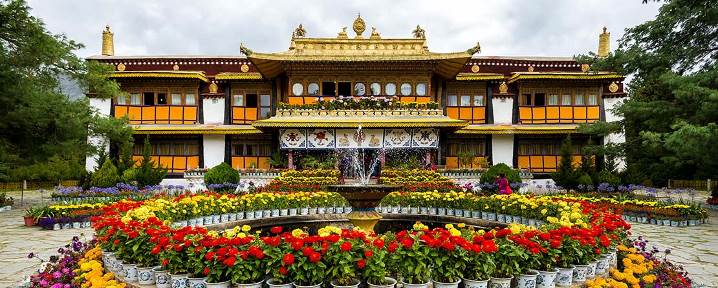 เที่ยง          	 รับประทานอาหารกลางวันที่ภัตตาคาร 		สมควรแก่เวลานำท่านเดินทางสู่สนามบิน เพื่อเดินทางไปยังเมืองเฉิงตู16.20 น.	เหินฟ้าสู่ เฉิงตู โดยสายการบิน AIR CHINA เที่ยวบินที่ CA2538 18.35 น.	เดินทางถึง สนามบินเทียนฟู่ นครเฉิงตู เมืองหลวงของมณฑลเสฉวนและมีประชากรหนาแน่นที่สุดของ ประเทศจีน หลังจากผ่านพิธีการตรวจคนเข้าเมืองค่ำ	   	 รับประทานอาหารค่ำที่ภัตตาคาร เมนูพิเศษ…สุกี้หม่าล่า    	 	 พักที่ TIANFU JIUDING INTERNATIONAL HOTEL หรือเทียบเท่า 5 ดาวท้องถิ่นเช้า		 รับประทานอาหารเช้า ณ ห้องอาหารโรงแรมนำท่านเดินทางสู่ เมืองโบราณลั่วไต้ เป็นเมืองเก่าที่ตั้งห่างจากเมืองเฉิงตูประมาณ 40 นาที ให้ท่านได้ชมสถาปัตยกรรมของเมืองโบราณแห่งนี้ ที่ยังคงถูกรักษาให้มีความสมบูรณ์เที่ยง          	 รับประทานอาหารกลางวันที่ภัตตาคาร เมนูพิเศษ…อาหารกวางตุ้ง 		สมควรแก่เวลานำท่านเดินทางสู่สนามบิน เพื่อเดินทางกลับประเทศไทย15.00 น.	เหินฟ้าสู่ กรุงเทพฯ (สุวรรณภูมิ) โดยสายการบิน AIR CHINA เที่ยวบินที่ CA471   	(บริการอาหารและเครื่องดื่มบนเครื่อง)17.05 น.	 	ถึงท่าอากาศยานสุววณภูมิ กรุงเทพฯ โดยสวัสดิภาพ พร้อมความประทับใจ......... ☺ ☺ ☺ ☺********ขอบคุณทุกท่านที่ใช้บริการ********☺ ☺ ☺ ☺ ซื่อสัตย์ จริงใจ ห่วงใย เน้นบริการ คืองานของเรา  ☺ ☺ ☺ ☺**หมายเหตุ: โปรแกรมและราคาสามารถเปลี่ยนแปลงได้ตามความเหมาะสมโดยไม่ต้องแจ้งให้ทราบล่วงหน้าทางบริษัทฯ จะถือผลประโยชน์ของลูกค้าเป็นสำคัญ*****ในกรณีที่ลูกค้าต้องออกตั๋วโดยสารภายในประเทศ (เครื่องบิน ,รถทัวร์ ,รถไฟ)  กรุณาติดต่อเจ้าหน้าที่ของบริษัทฯ เพื่อเช็คว่ากรุ๊ปมีการคอนเฟิร์มเดินทางก่อนทุกครั้ง เนื่องจากสายการบินอาจมีการปรับเปลี่ยนไฟล์ทบิน หรือเวลาบิน โดยไม่ได้แจ้งให้ทราบล่วงหน้า ทางบริษัทฯ จะไม่รับผิดชอบใด ๆ ในกรณี ถ้าท่านออกตั๋วภายในโดยไม่แจ้งให้ทราบและหากไฟล์ทบินมีการปรับเปลี่ยนเวลาบิน เพราะถือว่าท่านยอมรับในเงื่อนไขดังกล่าว***ค่าตั๋วเครื่องบินชั้นทัศนาจร ไป-กลับ พร้อมกรุ๊ป ตามที่ระบุไว้ในรายการเท่านั้น ตั๋วเครื่องบินที่ใช้เป็นแบบกรุ๊ปไม่สามารถเลือกที่นั่งล่วงหน้าได้  (ท่านจะได้รับที่นั่งแบบสุ่มเท่านั้น)ค่าภาษีสนามบินทุกแห่ง หากสายการบินมีการปรับราคาภาษีน้ำมันขึ้น ทางบริษัทฯ ขอสงวนสิทธิ์เก็บค่าภาษีน้ำมันเพิ่มตามความเป็นจริง ก่อนการเดินทางค่าวีซ่าท่องเที่ยวเข้าทิเบต (ผู้ถือหนังสือเดินทางไทย) สำหรับวีซ่าทิเบตจะต้องยื่นล่วงหน้าก่อนเดินทาง 14 วันทำการค่าโรงแรมระดับมาตรฐาน (พักห้องละ 2-3 ท่าน)กรณีห้อง TWIN BED (เตียงเดี่ยว 2 เตียง) ซึ่งโรงแรมไม่มีหรือเต็ม ทางบริษัทขอปรับเป็นห้อง DOUBLE BED แทนโดยมิต้องแจ้งให้ทราบล่วงหน้า หรือ หากต้องการห้องพักแบบ DOUBLE BED ซึ่งโรงแรมไม่มีหรือเต็ม ทางบริษัทขอปรับเป็นห้อง TWIN BED แทนโดยมิต้องแจ้งให้ทราบล่วงหน้า เช่นกัน กรณีพักแบบ TRIPLE ROOM  3 ท่าน 1 ห้อง ท่านที่ 3 อาจเป็นเสริมเตียง หรือ SOFA BED หรือ เสริมฟูกที่นอน ทั้งนี้ขึ้นอยู่กับรูปแบบการจัดห้องพักของโรงแรมนั้นๆค่าอาหาร ตามที่ระบุไว้ในรายการค่ายานพาหนะ และค่าธรรมเนียมเข้าชมสถานที่ต่างๆ ตามที่ระบุไว้ในรายการน้ำหนักสัมภาระ ท่านละไม่เกิน 23 กิโลกรัม จำนวนท่านละ 1 ใบ   สัมภาระติดตัวขึ้นเครื่องได้ 1 ชิ้น ต่อท่าน น้ำหนักต้องไม่เกิน 7 กิโลกรัม, ค่าประกันวินาศภัยเครื่องบินตามเงื่อนไขของแต่ละสายการบินที่มีการเรียกเก็บค่าประกันอุบัติเหตุระหว่างการเดินทาง ท่านละไม่เกิน 1,000,000 บาท (ค่ารักษาพยาบาล 500,000 บาท) คุ้มครองผู้เอาประกันที่มีอายุตั้งแต่ 1 เดือนขึ้นไป และผู้เอาประกันอายุระหว่าง 1 เดือน ถึง 15 ปี และผู้ที่มีอายุสูงกว่า 70 ปี ขึ้นไป ค่าชดเชยทั้งหลายตามกรมธรรม์จะลดลงเหลือเพียงครึ่งหนึ่งของค่าชดเชยที่ระบุไว้ในกรมธรรม์ทั้งนี้ย่อมอยู่ในข้อจำกัดที่มีการตกลงไว้กับบริษัทประกันชีวิต ในการเคลมประกันทุกกรณี ต้องมีใบเสร็จ และมีเอกสารรับรองทางการแพทย์ หรือจากหน่วยงานที่เกี่ยวข้องการประกันไม่คุ้มครองกรณีที่เสียชีวิต หรือ เจ็บป่วยทางร่างกายด้วยโรคประจำตัว, การติดเชื้อ, ไวรัส, ไส้เลื่อน, ไส้ติ่ง, อาการที่เกี่ยวข้องกับการติดยา, โรคติดต่อทางเพศสัมพันธ์, การบาดเจ็บจากความเสียหายโดยเจตนา, การฆ่าตัวตาย, เสียสติ, ตกอยู่ภายใต้อำนาจของสุรายาเสพติด, บาดเจ็บจากการทะเลาะวิวาท การแท้งบุตร, การบาดเจ็บเนื่องมาจากอาชญากรรม, จลาจล, นัดหยุดงาน, การก่อการร้าย การยึดพาหนะ และการปล้นอากาศยาน (Terrorism, Hijack, Skyjack) และ อื่นๆตามเงื่อนไขในกรมธรรม์อัค่าบริการดังกล่าว (ข้อ 1-8) เป็นค่าบริการเฉพาะผู้เดินทางที่เป็นชาวไทยเท่านั้น!!!ค่าธรรมเนียมยื่นวีซ่าท่องเที่ยวเข้าประเทศจีน ผู้ถือหนังสือเดินทางไทย (หมายเหตุ : ตั้งแต่วันที่ 1 มีนาคม 2567 จีนยกเลิกการขอวีซ่าสำหรับหนังสือเดินทางไทย ท่านสามารถเข้าจีนโดยไม่ต้องขอวีซ่า ) ยกเว้นกรณีการพำนักถาวร การทำงาน การศึกษา กิจกรรมด้านสื่อ หรือกิจกรรมอื่น ๆ ที่จำเป็นต้องได้รับการอนุญาตล่วงหน้าจากหน่วยงานที่รับผิดชอบของอีกฝ่ายหนึ่งค่าทำหนังสือเดินทางทุกประเภทค่าดำเนินการคัดกรองตรวจหาเชื้อ RT-PCR หรือ ATK ในกรณีที่ประเทศจีนต้องให้ตรวจค่าใช้จ่ายอื่นๆ ที่นอกเหนือจากรายการระบุ เช่น ค่าใช้จ่ายส่วนตัวอื่นๆ ฯลฯกรุณาเตรียมค่าทิปหัวหน้าทัวร์ ไกด์และคนขับรถ รวม  2,000  บาทต่อคน (เด็กชำระทิปเท่ากับผู้ใหญ่) ค่าภาษีมูลค่าเพิ่ม VAT 7 % และหักภาษี ณ ที่จ่าย 3 % ในกรณีที่ลูกค้าต้องการใบเสร็จรับเงินที่ถูกต้อง จะต้องบวกค่าภาษีมูลค่าเพิ่ม และหัก ณ ที่จ่าย จากยอดขายจริงทั้งหมดเท่านั้น และโปรดแจ้งทางบริษัทฯ จะออกให้ภายหลัง ขอสงวนสิทธิ์ออกใบเสร็จที่ถูกให้กับบริษัททัวร์เท่านั้นค่าวีซ่าจีนสำหรับชาวต่างชาติค่าธรรมเนียมน้ำมันและภาษีสนามบิน ในกรณีที่สายการบินมีการปรับขึ้นราคา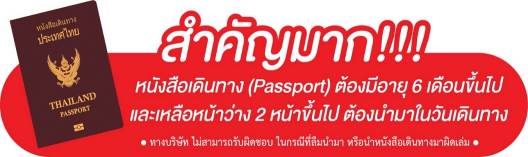 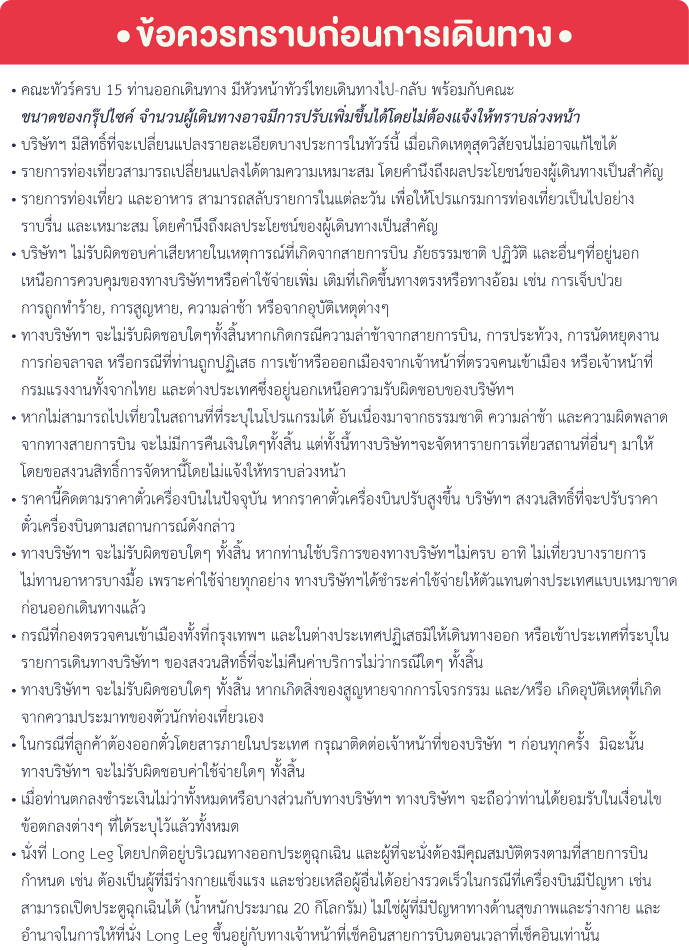 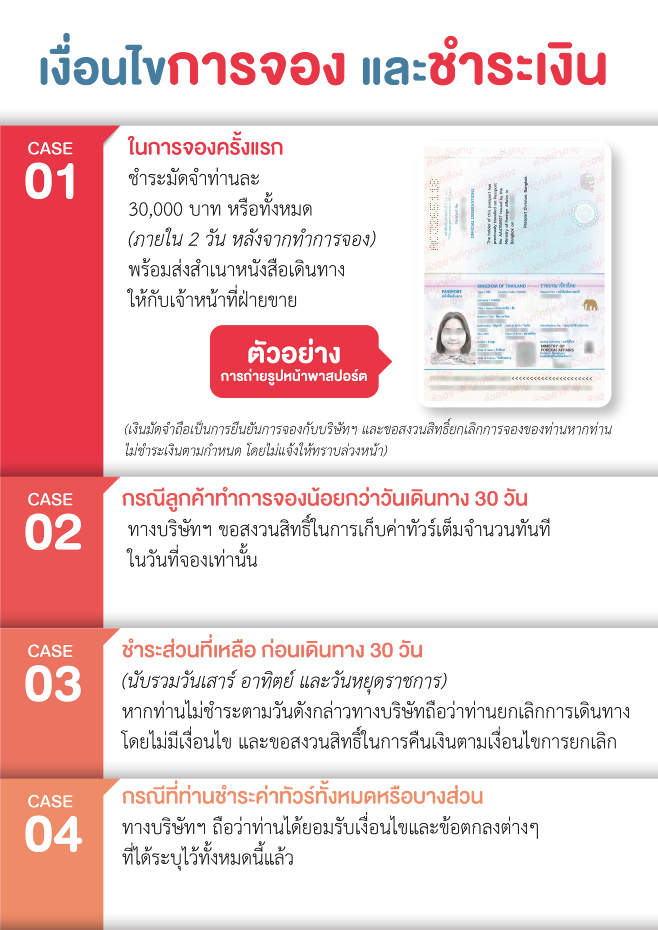 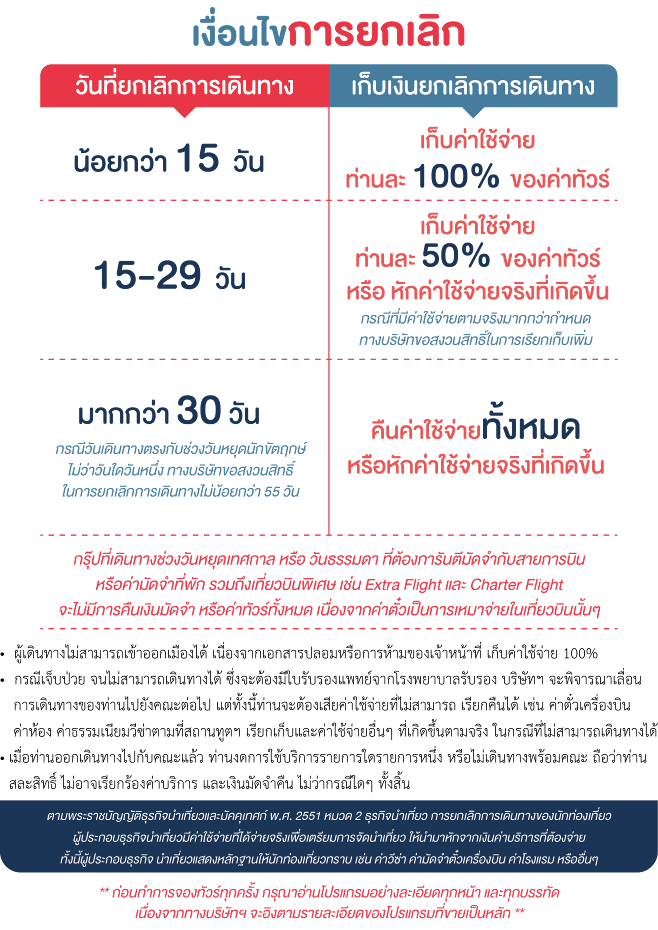 วันที่กำหนดการเช้าเที่ยงเย็นโรงแรม1กรุงเทพฯ (สุวรรณภูมิ) – เฉิงตู (CA472: 18.20-22.40) XXTIANFU JIUDING INTERNATIONAL HOTEL หรือเทียบเท่า 5 ดาวท้องถิ่น2เฉิงตู – หลินจือ (CA2539: 07.40-09.55) – ชมวิวยอดเขาหนานเจียปาหว่า – จุดชมวิวทะเลป่าหลู่หลางMINGZHU HOTEL หรือเทียบเท่า 4 ดาว3อุทยานเขาเปิ่นยี่ – ระเบียงกระจก – วัดลามะ – นั่งรถไฟความเร็วสูง – ลาซาLHASA U-TSANG HOTEL หรือเทียบเท่า 4 ดาว4พระราชวังโปตาลา – วัดโจคัง – ถนนแปดเหลี่ยมLHASA U-TSANG HOTEL หรือเทียบเท่า 4 ดาว5ลาซา – ทะเลสาบน่ามู่ชั่ว – ลาซาLHASA U-TSANG HOTEL หรือเทียบเท่า 4 ดาว6ตำหนักนอร์บุหลินฆา – ลาซา – เฉิงตู (CA2538: 16.20-18.35)TIANFU JIUDING INTERNATIONAL HOTEL หรือเทียบเท่า 5 ดาวท้องถิ่น7เมืองโบราณลั่วไต้ – เฉิงตู – กรุงเทพฯ (สุวรรณภูมิ) (CA471: 15.00-17.05)Xกรุณาเตรียมค่าทิปหัวหน้าทัวร์,ไกด์และคนขับรถ จำนวน 2,000 บาท ตลอดการเดินทางกรุณาเตรียมค่าทิปหัวหน้าทัวร์,ไกด์และคนขับรถ จำนวน 2,000 บาท ตลอดการเดินทางกรุณาเตรียมค่าทิปหัวหน้าทัวร์,ไกด์และคนขับรถ จำนวน 2,000 บาท ตลอดการเดินทางกรุณาเตรียมค่าทิปหัวหน้าทัวร์,ไกด์และคนขับรถ จำนวน 2,000 บาท ตลอดการเดินทางกรุณาเตรียมค่าทิปหัวหน้าทัวร์,ไกด์และคนขับรถ จำนวน 2,000 บาท ตลอดการเดินทางกรุณาเตรียมค่าทิปหัวหน้าทัวร์,ไกด์และคนขับรถ จำนวน 2,000 บาท ตลอดการเดินทางอัตราค่าบริการ (ราคาต่อท่าน)วันเดินทางราคาทัวร์ผู้ใหญ่พักห้องละ 2-3 ท่าน(15 ท่านออกเดินทาง)พักเดี่ยวจ่ายเพิ่มราคาทัวร์ผู้ใหญ่ไม่รวมตั๋ว20-26 เมษายน 256754,999 บาท/ท่าน7,000 บาท/ท่าน40,999 บาท/ท่าน18 – 24 พฤษภาคม 256758,999 บาท/ท่าน7,000 บาท/ท่าน43,999 บาท/ท่าน22 – 28 มิถุนายน 256758,999 บาท/ท่าน7,000 บาท/ท่าน43,999 บาท/ท่าน20 – 26 กรกฎาคม 256761,999 บาท/ท่าน9,000 บาท/ท่าน46,999 บาท/ท่าน10 – 16 สิงหาคม 256761,999 บาท/ท่าน9,000 บาท/ท่าน46,999 บาท/ท่าน14 – 20 กันยายน 256760,999 บาท/ท่าน8,000 บาท/ท่าน45,999 บาท/ท่าน